6 класс «Реки. Речная долина. Речная система»Образовательная цель: сформировать представление о притоке, водоразделе, речной системе, речных порогах; знание определений понятий «река», «речная долина», «русло», «пойма», «речной бассейн»; умения называть основные части реки и элементы речной долины, характеризовать равнинные и горные реки, называть и показывать на карте реки и обозначат их на контурной карте.Задачи: содействовать развитию коммуникативных компетенций через коллективную работу, умений и навыков самостоятельно приобретать знания. Создать условия для формирования доброжелательности и взаимоуважения. Способствовать формированию ответственного отношения к получению знаний, осознания красоты окружающего мира, необходимости бережного отношения к природе.Оборудование:  карта, макеты, учебник, раздаточный материал, атласы.Ход урокаОргмомент.Проверка дз. Устный опрос. 1. Заполнить схему «Образование грунтовых вод» и объяснит, как они образуются.2. Заполнить схему «Образование межпластовых вод» и объяснить в чём особенность их образования.Актуализация знаний.Какие объекты входят в состав вод суши?Назовите различия между морем и рекой?А что вы знаете о реках?А что бы вы хотели знать о реках?Изучение нового материала.  1. Река и ее части. Учащимся предлагается рассмотреть три изображения (река, море, родник) и выбрать среди них реку. Пояснить, по каким признакам они определили, что это река.Учащиеся пробуют ответить на вопрос – что такое река? (Река — природный водный поток на суше).Составить схему «Исток и устье реки»Как определить, куда течет река?1. По карте атласа определить направление течения реки, которая находится ближе всего в нашему населенному пункту.2. Как правильно показывать  на карте реку.Расстояние от истока до устья называется длиной реки.3. Как различают реки по длине? (10-100 км – малые, 100-500 км – средние, >500 км – крупные).4. Найти на карте самые длинные реки континентов. 2. Элементы речной долины. 1. Знакомство с характеристикой профиля реки:  Речная долина — вытянутое понижение в рельефе, созданное рекой. Речная долина состоит из нескольких элементов. Река течет на дне речной долины и вырабатывает при этом естественное углубление — русло.  Русло — наиболее глубокая часть речной долины, по которой течет река.  Во время разливов, вызванных выпадением дождей или таянием снегов и ледников, река выходит из берегов и затапливает прилегающую часть речной долины — пойму.   Пойма — прирусловая затопляемая часть речной долины.  Выше поймы располагаются склоны речной долины, часто в виде ступеней, они называются террасами. Это остатки бывших пойм, они возникают, когда река углубляет свое русло. Речная долина ограничена берегами  3. Речная система. Речной бассейн.Работа с текстом учебника с.143-144.Вопросы:Что такое главная река?Что такое приток?Чем отличается река от притока?Какие бывают притоки?Как мы определим, какой левый, как правы приток? (Нужно встать по направлению течения, лицом к устью. Если река впадает справа, то это правый приток, а если слева – то левый).Схема «Речная система». Подписать: исток, устье, главная река, правый и левый притоки. По физической карте назвать правые и левые притоки рек: Двина, Березина, Сож, Днепр. Почему у одних рек притоков много, ау других – мало? (В местах, где выпадает много осадков, притоков у рек формируется много. Там, где осадки выпадают редко, притоков мало, а иногда и совсем нет. Например, река Нил, пересекая пустыню Сахару с юга на север, притоков почти не принимает. А у реки Конго, протекающей вдоль экватора с влажным климатом, притоков много).Что такое речная система? (главная река со всеми своими притоками)Что такое речной бассейн? (участок земной поверхности, с которого вся вода стекает в реку)Чем отличается речной бассейн от речной системы? Выделить жёлтым цветом речные системы, а зеленым обозначить контуры речных бассейнов (на схеме «речная система»)Что такое водораздел? Обозначить на рисунке черным цветом линию водораздела. (граница, разделяющая соседние речные бассейны)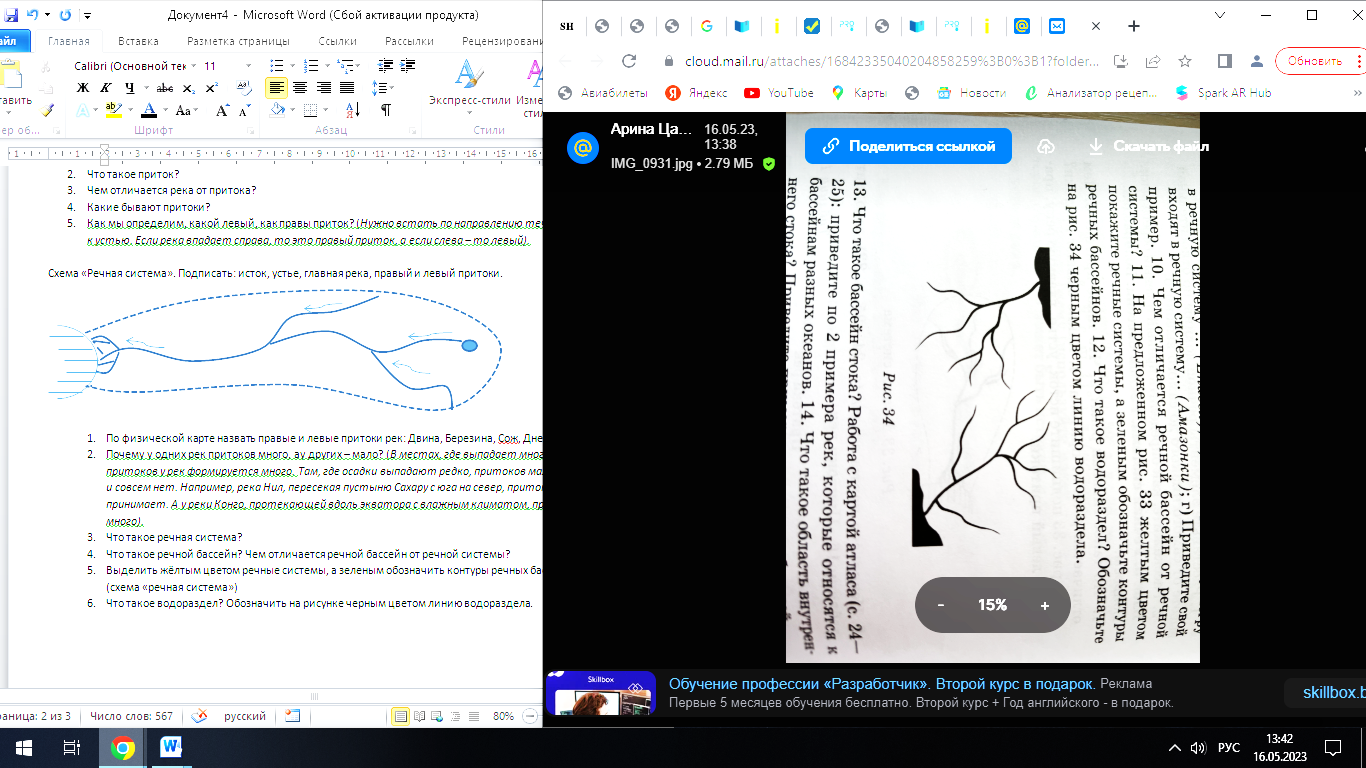 Что такое область внутреннего стока? Закрепление.Кроссворд.Дз. Параграф 24. Рефлексия.Приём «Микрофон».«Я считаю, что реки – это уникальные природные объекты, потому что….»«Для меня реки – это …»1 Русло2 устье3 приток4 бассейн